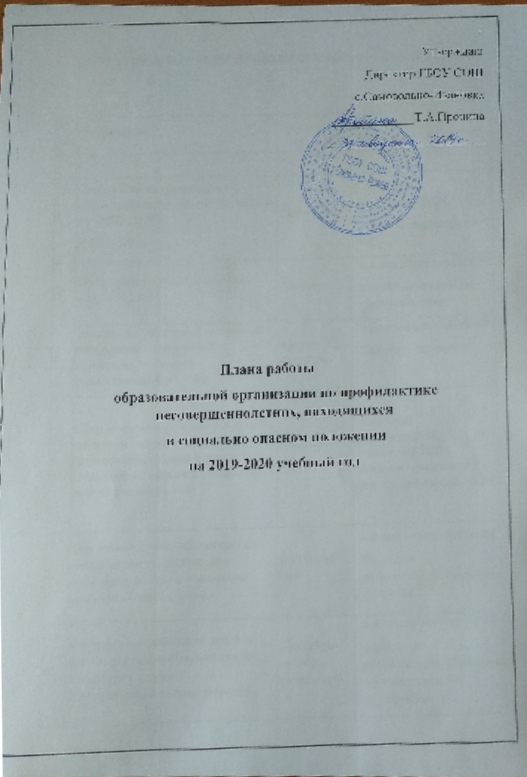 Профилактика правонарушений, безнадзорности, среди обучающихся:№ п/пСодержаниеСрокиОтветственные, привлекаемые к работе12341Сверка списка обучающихся, неблагополучных семей, состоящих на  ВШУ, ПДН,КДН и ЗП. СентябрьИнспектор ПДН, и.о.зам. директора по ВР 2Оформление стенда «Правовое воспитание»Сентябрьи.о.зам.директора по ВРУполномоченный по правам ребенка 3Планирование и информационное обеспечение деятельности социально-психолого - педагогической службыАвгуст-сентябрьи.о.зам.директора по ВРПедагог – психолог4Сбор информации о детях и семьях, состоящих на разных формах учета, формирование банка данных. Оформление карточек учащихся, поставленных на учетВ течениегодаКлассные руководители, инспектор ПДН, Педагог – психолог ,  и.о.зам.директора по ВР5Выявление и учет обучающихся, воспитанников, требующих повышенного педагогического внимания (группа риска)В течение годаи.о.зам.директора по ВРКлассные руководители, Педагог-психолог6Изучение потребностей детей  в дополнительном образовании на территории единого образовательного пространстваСентябрь-октябрь, апрель-майи.о.зам.директора по ВР,классные руководители, Педагоги дополнительного образования7Сбор информации о занятости обучающихся в кружках и секциях учреждений дополнительного образования (в том числе о состоящих на разных формах учета)Сентябрь-октябрь, январь-февраль.Классные руководители 8Сбор информации о занятости в каникулярное время обучающихся, состоящих на разных формах учетаПеред каникулами (в течение года) и.о.зам.директора по ВР Классные руководители 9Рейды по неблагополучным семьям, семьям учащихся труппы риска. Обследование условий жизни опекаемых детей В течение года и.о.зам.директора по ВРКлассные руководители,  Инспектор ПДН, 10Оперативное информирование и предоставление статистического материала по состоянию преступности среди обучающихся ОУ Ежеквартально11Проведение месячников, дней профилактикиПо плануи.о.зам.директора по ВРПедагог-психологМед.работник школыСлужбы и ведомства системы профилактики: КДН, инспектор ПДН12Дни инспектора в школеПо плану Инспектор ПДН и.о.зам.директора по ВР13Организация работы по правовому просвещению в школе.  Дни правовой культуры (согласно плану)В течение годаи.о.зам.директора по ВР14Деятельность по программе всеобуча: - контроль за посещением занятий; - организация работы по месту жительства с целью выявления детей в возрасте от 6 до 15 лет, не получающих общее образование (посещение на дому, составление актов обследования семей, информирование ПДН и КДН и ЗП)В течение годаи.о.зам.директора по ВРКлассные руководители, Инспектор ПДН 15Дополнительное образование. Организация работы по вовлечению учащихся в секции, кружки.В течение годаи.о.зам.директора по ВРПедагоги доп. образования,  Классные руководители.16Организация диагностической  работы.В течение года и.о.зам.директора по ВР Педагог психолог17Формирование банка данных детей и семей, находящихся в социально опасном положенииВ течение годаи.о.зам.директора по ВРКлассные руководители, Службы и ведомства системы профилактики: КДН, Инспектор ПДН  18Организация летнего отдыха обучающихсямай-август  и.о.зам.директора по ВРКлассные руководители19Семинар - совещание «Профилактика правонарушений, бродяжничества, беспризорности. Ранняя профилактика семейного неблагополучия и.о.зам.директора по ВРПедагог - психолог